Muy Señora mía/Muy Señor mío:Tengo el placer de invitarle a asistir a la segunda reunión interregional del UIT-T para la preparación de la AMNT-24, que se celebrará en formato virtual el 25 de julio de 2024.El objetivo de esta reunión interregional es invitar a las Regiones a presentar la situación en que se hallan actualmente sus preparativos para la AMNT-24.Se invita a las Regiones a dividir sus comunicaciones en tres partes diferenciadas:1	programa de trabajo y estructura de las Comisiones de Estudio;2	métodos de trabajo y otros temas conexos (por ejemplo, métodos de trabajo electrónicos); y3	consensos alcanzados en el marco de debates bilaterales interregionales, en su caso.En el orden del día hay margen para debatir cualquier otra cuestión relacionada con los preparativos para la AMNT-24.El Anexo A contiene información adicional sobre la reunión.La reunión comenzará a las 13.00 horas, hora de Ginebra, del 25 de julio de 2024 y la inscripción es obligatoria (a través del formulario de inscripción en línea disponible en la página principal de las reuniones interregionales de la AMNT-24). Sólo las personas inscritas podrán acceder a la herramienta de participación a distancia.Le informamos de que no se concederán becas para esta reunión en línea.La cuarta reunión del GANT se celebrará en Ginebra del 29 de julio al 2 de agosto de 2024, ambos días inclusive. Los detalles relativos a dicha reunión se facilitan en la Carta Colectiva 4 de la TSB.Plazos clave:En el Anexo A encontrará información práctica sobre la reunión. En los Anexos B y C figuran, respectivamente, los proyectos de orden del día y de plan de gestión del tiempo, teniendo en cuenta, en la medida de lo posible, la diferencia horaria entre los participantes a distancia. Los DT y las contribuciones de la reunión interregional llevarán el prefijo "IRM" en sus títulos y se publicarán en la dirección www.itu.int/md/T22-TSAG-240729/sum/es, así como en la página https://www.itu.int/wtsa/2024/en/irm/.Les deseo una reunión productiva y agradable.Anexos: 3ANEXO A

Información práctica sobre la reuniónMÉTODOS DE TRABAJO E INSTALACIONESPRESENTACIÓN DE DOCUMENTOS Y ACCESO A LOS MISMOS: En la reunión no se utilizará documentación impresa. Las contribuciones de los miembros deben presentarse a través del sistema de Publicación Directa de Documentos; los proyectos de DT deben remitirse por correo electrónico a la secretaría del GANT utilizando la plantilla correspondiente. Se podrá acceder a los documentos de la reunión desde la página principal del GANT.INTERPRETACIÓN: Se ofrecerán servicios de interpretación en los seis idiomas oficiales de la UIT. También se facilitarán servicios de subtitulado en tiempo real.PREINSCRIPCIÓNPREINSCRIPCIÓN: La preinscripción es obligatoria y debe realizarse en línea a través de la página principal de las reuniones interregionales de la AMNT-24 al menos un mes antes del inicio de la reunión. Según se indica en la Circular TSB 68, el nuevo sistema de inscripción requiere que todas las solicitudes sean aprobadas por un coordinador; en la Circular TSB 118 se detalla cómo configurar la aprobación automática de dichas solicitudes. Algunas opciones del formulario de inscripción se aplican únicamente a los Estados Miembros, entre ellas, la función, las solicitudes de interpretación y las solicitudes de beca. Se invita a los miembros a incluir mujeres en sus delegaciones siempre que sea posible.ANEXO B

Proyecto de orden del día de la segunda reunión interregional del UIT-T1)	Apertura de la reunión2)	Información actualizada sobre los preparativos de la AMNT-243)	Objetivos de la reunión y resultados previstos por el Director de la TSB4)	Presentación por las Regiones de la situación en que se hallan sus preparativos en relación con el programa de trabajo y la estructura de las Comisiones de Estudio:a)	APTb)	UATc)	CEPTd)	CITELe)	Liga de Estados Árabes/ASTeamf)	CRC5)	Información del Grupo de Relator del GANT sobre los preparativos de la AMNT-245.1	Proyecto A.Sup WTSAGL "Directrices preparatorias de la AMNT en materia de Resoluciones" (véase asimismo el documento TSAG-, el cual contiene una declaración de coordinación sobre el último Plan de Acción de la AMNT y proyecto de "Directrices preparatorias de la AMNT en materia de Resoluciones")5.2	Proyecto de "Lista de coordinadores regionales y “encargados de la coordinación” de las propuestas de Resoluciones de la AMNT", que refleja la situación en las organizaciones regionales de telecomunicaciones6)	Discusión sobre los puntos objeto de acuerdo y los que es necesario seguir debatiendo 7)	Fechas de las próximas reuniones preparatorias regionales8)	Fechas de la próxima RIR9)	Conclusiones10)	Otros asuntos11)	Clausura de la reuniónANEXO C

Proyecto de plan de gestión del tiempo de la segunda reunión interregional del UIT-T
(pueden programarse reuniones de grupos ad hoc adicionales; la atribución de horarios 
a las reuniones es preliminar y está sujeta a modificación)______________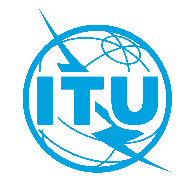 Unión Internacional de TelecomunicacionesOficina de Normalización de las TelecomunicacionesUnión Internacional de TelecomunicacionesOficina de Normalización de las TelecomunicacionesGinebra, 12 de abril de 2024Ref.:Circular TSB 204TSAG/BJCircular TSB 204TSAG/BJ–	A las Administraciones de los Estados Miembros de la Unión;–	A los Miembros de Sector del UIT-T;–	A las Instituciones Académicas de la UIT;–	A las organizaciones regionales de la UIT (APT, UAT, CEPT, CITEL, Liga de Estados Árabes/ASTeam, CRC);–	A la Secretaria General de la UIT;–	Al Director de la Oficina de Radiocomunicaciones;–	Al Director de la Oficina de Desarrollo de las Telecomunicaciones;–	A los Presidentes de las Comisiones de Estudio del UIT-T;–	A los Presidentes de los Grupos Regionales de las Comisiones de Estudio del UIT-T;–	Al Presidente del Comité de Normalización del Vocabulario del UIT-TTel.:+41 22 730 6311+41 22 730 6311–	A las Administraciones de los Estados Miembros de la Unión;–	A los Miembros de Sector del UIT-T;–	A las Instituciones Académicas de la UIT;–	A las organizaciones regionales de la UIT (APT, UAT, CEPT, CITEL, Liga de Estados Árabes/ASTeam, CRC);–	A la Secretaria General de la UIT;–	Al Director de la Oficina de Radiocomunicaciones;–	Al Director de la Oficina de Desarrollo de las Telecomunicaciones;–	A los Presidentes de las Comisiones de Estudio del UIT-T;–	A los Presidentes de los Grupos Regionales de las Comisiones de Estudio del UIT-T;–	Al Presidente del Comité de Normalización del Vocabulario del UIT-TFax:+41 22 730 5853+41 22 730 5853–	A las Administraciones de los Estados Miembros de la Unión;–	A los Miembros de Sector del UIT-T;–	A las Instituciones Académicas de la UIT;–	A las organizaciones regionales de la UIT (APT, UAT, CEPT, CITEL, Liga de Estados Árabes/ASTeam, CRC);–	A la Secretaria General de la UIT;–	Al Director de la Oficina de Radiocomunicaciones;–	Al Director de la Oficina de Desarrollo de las Telecomunicaciones;–	A los Presidentes de las Comisiones de Estudio del UIT-T;–	A los Presidentes de los Grupos Regionales de las Comisiones de Estudio del UIT-T;–	Al Presidente del Comité de Normalización del Vocabulario del UIT-TCorreo-e:tsbtsag@itu.int tsbtsag@itu.int –	A las Administraciones de los Estados Miembros de la Unión;–	A los Miembros de Sector del UIT-T;–	A las Instituciones Académicas de la UIT;–	A las organizaciones regionales de la UIT (APT, UAT, CEPT, CITEL, Liga de Estados Árabes/ASTeam, CRC);–	A la Secretaria General de la UIT;–	Al Director de la Oficina de Radiocomunicaciones;–	Al Director de la Oficina de Desarrollo de las Telecomunicaciones;–	A los Presidentes de las Comisiones de Estudio del UIT-T;–	A los Presidentes de los Grupos Regionales de las Comisiones de Estudio del UIT-T;–	Al Presidente del Comité de Normalización del Vocabulario del UIT-TWebhttps://itu.int/go/t/irmhttps://itu.int/go/t/irm–	A las Administraciones de los Estados Miembros de la Unión;–	A los Miembros de Sector del UIT-T;–	A las Instituciones Académicas de la UIT;–	A las organizaciones regionales de la UIT (APT, UAT, CEPT, CITEL, Liga de Estados Árabes/ASTeam, CRC);–	A la Secretaria General de la UIT;–	Al Director de la Oficina de Radiocomunicaciones;–	Al Director de la Oficina de Desarrollo de las Telecomunicaciones;–	A los Presidentes de las Comisiones de Estudio del UIT-T;–	A los Presidentes de los Grupos Regionales de las Comisiones de Estudio del UIT-T;–	Al Presidente del Comité de Normalización del Vocabulario del UIT-TAsunto:Segunda reunión interregional (RIR) para la preparación de la AMNT-24, virtual, 25 de julio de 2024Segunda reunión interregional (RIR) para la preparación de la AMNT-24, virtual, 25 de julio de 2024Segunda reunión interregional (RIR) para la preparación de la AMNT-24, virtual, 25 de julio de 202425-06-2024‒	Preinscripción (a través del formulario de inscripción en línea disponible en la página principal de las reuniones interregionales de la AMNT-24).12-07-2024‒	Presentación de las contribuciones de los Miembros del UIT-T (a través del sistema de Publicación Directa de Documentos)Atentamente,(firmado)Seizo Onoe 
Director de la 
Oficina de Normalización de 
las TelecomunicacionesGANT UIT-T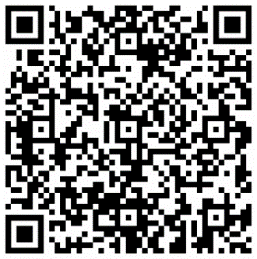 Atentamente,(firmado)Seizo Onoe 
Director de la 
Oficina de Normalización de 
las TelecomunicacionesÚltimas novedades
sobre la reuniónSesión #Jueves
25 de julio de 2024Tarde 1 (85")13.00 – 14.25 horas, hora de GinebraReunión interregionalTarde 1 (85")13.00 – 14.25 horas, hora de GinebraReunión interregionalPausa (5")14.25 – 14.30 horas, hora de GinebraTarde 2 (90") 
14.30 – 16.00 horas, hora de GinebraReunión interregional